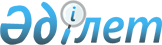 О внесении изменений и дополнений в постановление акимата от 26 января 2009 года № 24 "О реализации бюджетной программы "Социальная помощь отдельным категориям нуждающихся граждан по решениям местных представительных органов" в 2009 году"Постановление акимата города Рудного Костанайской области от 24 августа 2009 года № 1030. Зарегистрировано Управлением юстиции города Рудного Костанайской области 7 октября 2009 года № 9-2-144

      В соответствии с подпунктом 1-3) пункта 1 статьи 31 Закона Республики Казахстан от 23 января 2001 года "О местном государственном управлении и самоуправлении в Республике Казахстан", акимат города Рудного ПОСТАНОВЛЯЕТ:



      1. Внести в постановление акимата "О реализации бюджетной программы "Социальная помощь отдельным категориям нуждающихся граждан по решениям местных представительных органов" в 2009 году" от 26 января 2009 года № 24 (номер в Реестре государственной регистрации нормативных правовых актов 9-2-123, опубликовано 13 февраля 2009 года в газете "Рудненский рабочий", внесено изменение постановлением акимата от 23 июня 2009 года № 758 "О внесении изменения в постановление акимата от 26 января 2009 года № 24 "О реализации бюджетной программы "Социальная помощь отдельным категориям нуждающихся граждан по решениям местных представительных органов" в 2009 году", номер в Реестре государственной регистрации нормативных правовых актов 9-2-140, опубликовано 14 августа 2009 года в газете "Рудненский рабочий" № 33) следующие изменения и дополнения:



      в пункте 1:

      подпункт 2) изложить в следующей редакции:

      "2) единовременная социальная помощь к праздничным датам и массовым общегородским мероприятиям, отдельным категориям граждан;"

      подпункт 3) после слов "О республиканском бюджете на 2009-2011 годы" дополнить словами "от 4 декабря 2008 года";

      в подпунктах 6), 7) после слов "в социальной поддержке" слова "по решению комиссии" исключить;

      в подпункте 9) после слов "из семей" слова "с доходами" заменить словами "со среднедушевым доходом";

      дополнить подпунктом 14) следующего содержания:

      "14) единовременная социальная помощь специалистам, закончившим высшие учебные медицинские заведения, прибывшим на постоянную работу в город Рудный, поселки Горняцкий, Качар, Перцевка, станцию Железорудная.";



      в пункте 3:

      подпункт 1) изложить в следующей редакции:

      "1) решение уполномоченного органа о назначении или об отказе в назначении социальной помощи, перечень документов и размер предоставляемой социальной помощи принимается на основании рекомендации городской консультативно-совещательной межведомственной комиссии по оказанию социальной помощи в течение одного месяца со дня приема документов;"



      2. Настоящее постановление вводится в действие с 1 января 2009 года.      Аким города Рудного                        Н. Денинг
					© 2012. РГП на ПХВ «Институт законодательства и правовой информации Республики Казахстан» Министерства юстиции Республики Казахстан
				